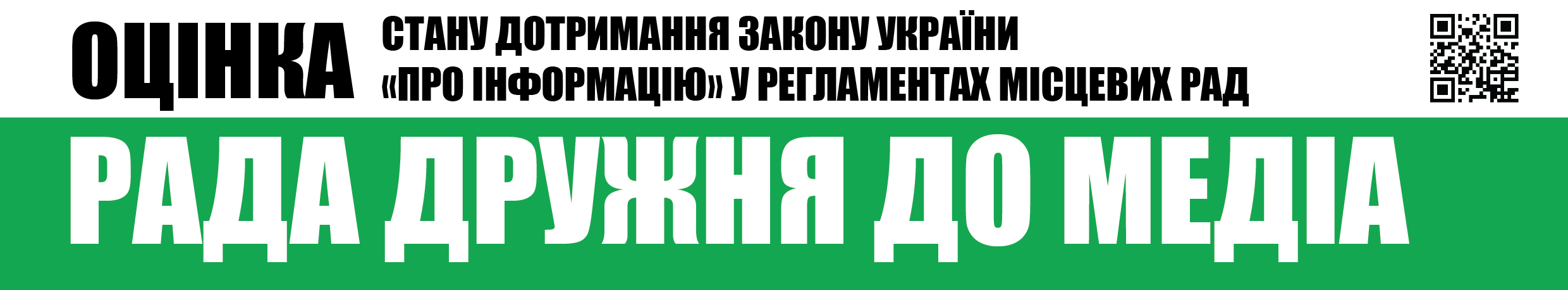 Вих.№17 від 5.10.2017Шановні депутати Закарпатської обласної ради,Громадська організація «Інститут масової інформації», як провідна українська медіа-організація, місією якої є діяти в авангарді захисників свободи слова з метою розвитку громадянсько-активного суспільства та суспільно-відповідальної журналістики, забезпечувати підвищення медіа-грамотності населення заради успішного сталого розвитку України на засадах європейських цінностей, проаналізувала Регламент Закарпатської обласної ради та пропонує Вам розглянути розроблені нами рекомендації щодо процедури акредитації журналістів та працівників засобів масової інформації.РЕКОМЕНДАЦІЇДЛЯ ЗАКАРПАТСЬКОЇ ОБЛАСНОЇ РАДИЩОДО ВІДКРИТОСТІ ТА ГЛАСНОСТІ РОБОТИ РАДИ ТА ЗАБЕЗПЕЧЕННЯ ЗДІЙСНЕННЯ СВОЇХ ОБОВ’ЯЗКІВ ПРЕДСТАВНИКАМИ ЗАСОБІВ МАСОВОЇ ІНФОРМАЦІЇПроцедури доступу журналістів та представників засобів масової інформації до відвідування сесій обласної ради врегульовані статтею 116 Регламенту роботи Закарпатської обласної ради VII скликання, затвердженого рішенням від 17.03.2016 №178.Зокрема, пунктом 5  статті 116 Регламенту передбачено, що представники преси, радіо і телебачення можуть бути присутні за умови наявності відповідних посвідчень. Виконавчий апарат ради надає за бажанням представникам засобів масової інформації матеріали, які поширюються серед депутатів, за винятком тих, щодо нерозголошення чи ненадання яких прийнято в установленому порядку відповідне рішення.Проте у статті 6 Регламенту передбачено проведення сесій Рали гласно із забезпеченням права кожного бути присутнім на них, крім випадків, визначених законодавством. Порядок доступу до засідань визначається Радою відповідно до чинного законодавства України та Регламенту. Кількість і категорії осіб, які не є депутатами і офіційно запрошуються на сесію, визначає голова Ради та президія Ради. Головуючий на пленарному засіданні Ради повідомляє депутатів про осіб, які офіційно запрошені та присутні на пленарному засіданні Ради.Пунктом 3 статті 6 Регламенту визначено, що в сесійній залі (2 поверх приміщення Ради) розміщуються:…представники засобів масової інформації, які акредитовані для висвітлення роботи пленарного засідання сесії Ради.А на балконі номер 1 сесійної зали розміщуються офіційно запрошені особи та особи, які бажають бути присутніми на пленарному засіданні ради, в межах технічних можливостей приміщення. На балконі номер 2 розміщуються представники засобів масової інформації, які акредитовані для висвітлення роботи пленарного засідання сесій ради, в межах технічних можливостей приміщення.Окремого Положення про акредитацію немає, але акредитація визначена у Регламенті, хоч і процедурно не розписана. У відповіді на запит було зазначено, що в Закарпатській обласній раді проводять акредитацію у порядку статті 26 Закону про інформацію.Відсутність акредитації прямо не визначено як підставу для відмови у допуску, проте у Регламенті зазначається, що у сесійній залі можуть розміщатися тільки акредитовані, тому відповідно не дотримані принципи рівності та справедливості.З усіх інших питань та процедур щодо реалізації відкритості та гласності роботи ради, а також реалізацію права на доступ засобів масової інформації до суб’єкту владних повноважень вважаємо задовільними чинні положення та процедури та такими, що відповідають чинному законодавству про інформацію.Пропонуємо дані рекомендації та викладений нижче проект рішення Закарпатської обласної ради розглянути на черговому засіданні постійної Комісії з питань регламенту та депутатської етики та винести його на розгляд ради.З повагою,Виконавча директоркаГО «Інститут масової інформації»                                                                                         Оксана РоманюкДОДАТОКПроект рішенняРІШЕННЯ ПРО ВНЕСЕННЯ ЗМІН ДО ЧИННОГО РЕГЛАМЕНТУ З МЕТОЮ ПРИВЕДЕННЯ ПОЛОЖЕНЬ ЩОДО ВІДКРИТОСТІ І ГЛАСНОСТІ РОБОТИ ЗАКАРПАТСЬКОЇ ОБЛАСНОЇ РАДИ У ВІДПОВІДНІСТЬ ДО ВИМОГ ЧИННОГО ЗАКОНОДАВСТВА УКРАЇНИЗ метою приведення положень Регламенту Закарпатської обласної ради у відповідність до положень чинного законодавства:У частині 3 статті 6 Регламенту виключити слова «, які акредитовані для висвітлення роботи пленарного засідання сесії Ради».Статтю 7 Регламенту викласти у наступній редакції:«1. У разі необхідності та наявності законних підстав, можливе прийняття більшістю депутатів від загального складу Ради рішення про закритий розгляд окремо визначених питань відповідно до законодавства України, у тому числі і Закону України «Про доступ до публічної інформації» у частині обмеження доступу до інформації, в інтересах нерозголошення конфіденційної інформації про особу, державної чи іншої таємниці, що охороняється законами України, проводяться за рішенням Ради.2.При розгляді окремо визначених питань у закритому режимі мають право бути присутніми інші особи, присутність яких визнана радою необхідною для розгляду відповідного питання.»У частині 1 статті 116 Регламенту слова «цим Регламентом» замінити на «чинним законодавством України».У частині 3 статті 116 Регламенту слова «цим Регламентом та рішеннями ради і розпорядженнями голови обласної ради» замінити на «чинним законодавством України».У частині 5 статті 116 Регламенту слова «преси, радіо і телебачення» замінити на «засобів масової інформації, журналісти».Частину 6 статті 116 Регламенту виключити повністю.Проблемні питання Регламенту роботи радиКоментар щодо приведення у відповідність до чинного законодавстваУ частині 2 статті 6 Регламенту вказано, що кількість і категорії осіб, які не є депутатами і офіційно запрошуються на сесію, визначає голова Ради та президія Ради.Варто відзначити, що згідно з чинним законодавством сесії ради є відкритими для всіх без встановлення дозволів чи обмежень з боку голови Ради. Відсутність офіційного запрошення чи акредитації не може бути підставою для недопущення як журналістів, так і інших осіб до засідання ради.У частині 3 статті 6 Регламенту визначено список осіб, що розміщуються у сесійній залі, серед яких зазначені саме представники засобів масової інформації, які акредитовані для висвітлення роботи пленарного засідання сесії Ради.Аналогічно до попереднього, необхідним є нагадати, що згідно з положеннями ч. 1 ст. 26 Закону України «Про інформацію», відсутність акредитації не може бути підставою для відмови у допуску журналістів, представників засобів масової інформації на відкриті заходи, що проводить суб’єкт владних повноважень.У частині 3 статті 6 Регламенту визначено розподіл можливостей перебування акредитованих осіб (можуть перебувати на 2 поверсі у самій сесійній залі) та інших осіб, які офіційно запрошені чи особи, які бажають просто бути присутніми.Такого роду сегрегація може порушувати принципі рівності та справедливості, що визначені ч. 1 ст. 26 Закону про інформацію.Статтею 7 Регламенту визначено можливість Ради прийняти рішення про проведення закритого пленарного засідання.У цій частині, вважаємо за необхідне доповнити відповідні положення посиланням на вимоги Закону України «Про доступ до публічної інформації» у частині визначення певної інформації як інформації з обмеженим доступом (конфіденційної, таємної чи службової), оскільки закритим можуть бути розгляд відповідних окремих питань, а не все засідання як таке.Крім цього, статтею 116 Регламенту визначено можливість бути присутніми представників, преси, радіо і телебачення, за умови наявності відповідних посвідчень; а  також можливість припинення акредитації для журналістів у ч. 6 ст. 116 Регламенту.Визначений підхід порушує принцип рівності, оскільки представники не всіх типів ЗМІ забезпечуються можливістю бути присутніми.Також, враховуючи незастосування акредитації, варто підняти питання необхідності передбачення такого у Регламенті.